The Reverend Edward Percy Blackburn (1862-1940)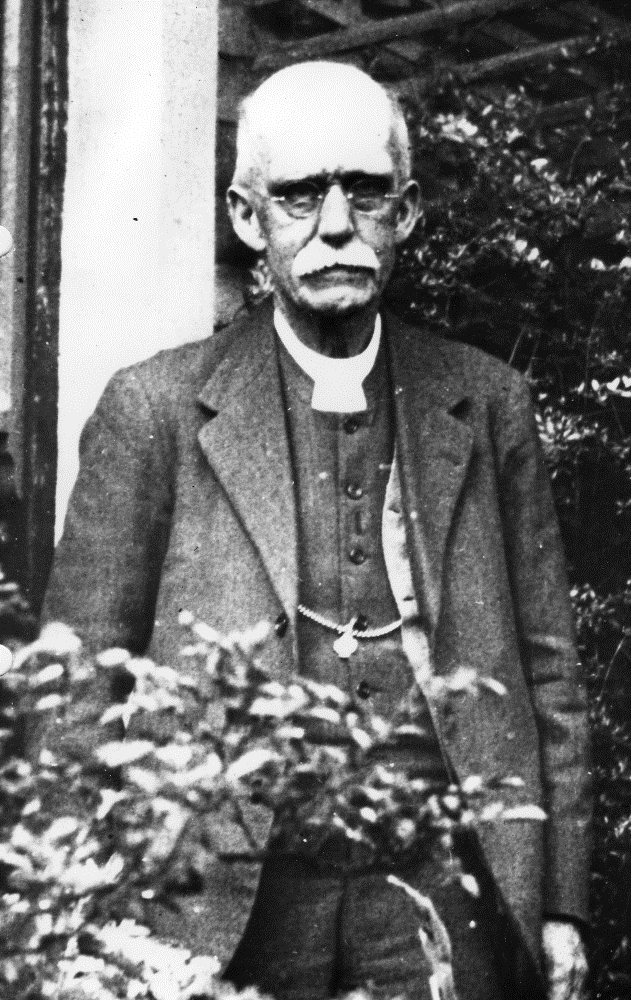 EdwardPercy Blackburn served as a Wesleyan Methodist minister from 1890 until his retirement in 1929. He had worked all over the country but eventually settled down in Newcastle where he indulged in his main interest, conchology, the study of molluscs. His principal field of study was in the Clausilid species or land snails, he had specimens from all over the world. 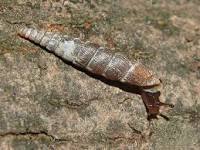 Blackburn joined the Natural History Society of Northumberland, Durham and Newcastle upon Tyne, the Wallis Club and the Northern Naturalists Union. In 1933 he became secretary of the Wallis Club, a position that he held until his death on November 26, 1940. In 1890 he married Juliet V. Bever and had two children Kathleen and Dorothy.Publications E P Blackburn, 1932. John Wallis and his description of Molluscs. The Vasculum Vol.18:4:117-122E P Blackburn, 1934. A survey of the land and freshwater mollusca of Northumberland and Durham. Transactions of the Northern Naturalists Union Vol 1:3: 139-186.E P Blackburn, 1941. Distribution of Clausilia cravenensis Taylor (suttoni westerlund) in Britain. J. Conch. Vol 21:10: 289-300